Робота з підручникомЯкщо це не перший урок з теми, переглянь параграфи, вивчені раніше.Переглянь заголовки усередині параграфа, щоб одержати загальне уявлення про зміст.Прочитай запитання і завдання після тексту параграфа, щоб у процесі читання готуватися до їх виконання.Прочитай увесь параграф, склади цілісне уявлення про описані в ньому події, явища.Уважно розглянь ілюстрації, схеми, карти, постарайся витягти з них якомога більше знань. Знайди на карті всі географічні назви, що ти зустрів у тексті.	Виділяй у тексті головні думки. Звертай особливу увагу на
виділені в тексті факти, імена, дати, висновки.Пов'яжи зміст прочитаного тексту з тим, що ти почув на уроці і записав у зошит.Натрапивши на незнайоме слово, обов'язково довідайся в словнику чи енциклопедії про його значення.Перевір, чи знаєш ти матеріал теми, перекажи параграф, спочатку користуючись планом, потім без нього. Якщо на уроці складався опорний конспект, відтвори його на чернетці.Дай відповіді на запитання, виконай завдання наприкінці параграфа. Виконай завдання, запропоновані вчителем.Можна скласти запитання для перевірки знань, тести, питання вікторини, кросворд з теми.Якщо щось залишилося незрозумілим, звернися до словника, довідника, енциклопедії.Якщо якесь питання тебе зацікавило, прочитай про це у науково-популярній чи художній літературі.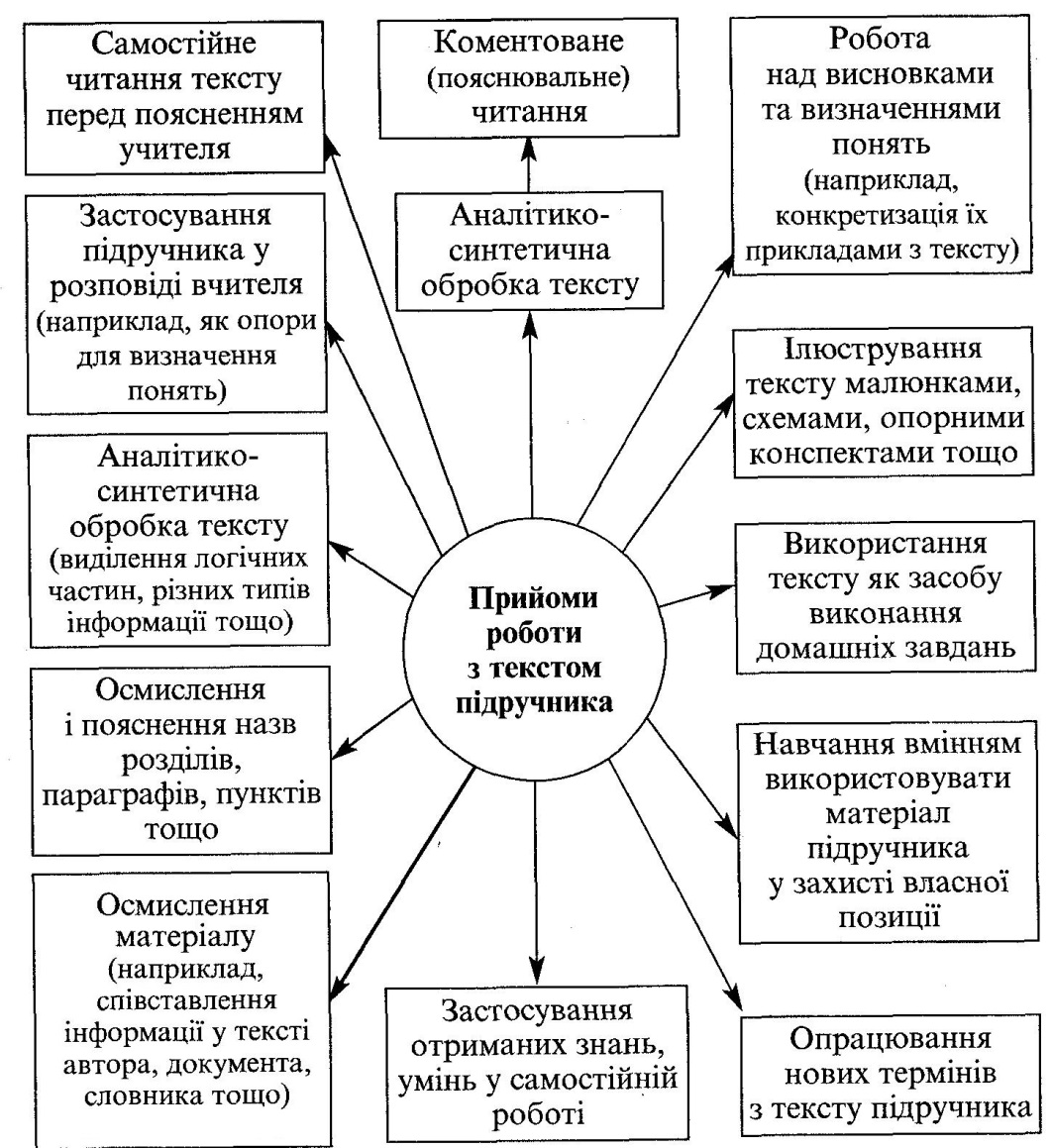 